Решение Совета от 17 июня 2015 годаСертифицировать ССО "Белые волки" г. Петрозаводск (руководитель Воздвиженский Сергей Эрландович), сертификат №024 Сертифицировать ССО "Зебры" г. Кизел Пермского края (руководитель Лузина Марина Михайловна), сертификат №025.Принять отряд "Преображение" г. Уфа Республики Башкортостан (руководитель Розенфельд Вадим Яковлевич) в качестве кандидата НОРС-Р с испытательным сроком 1 год с последующем прохождением сертификации в 2016 году.Поздравляем группы с сертификацией в НОРС-Р и с радостью приветствуем отряд "Преображение" из Башкирии в рядах НОРС-Р!Активных вам межотрядных и межрегиональных лагерей этим летом! МЕЖРЕГИОНАЛЬНАЯ ДЕТСКАЯ ОБЩЕСТВЕННАЯ НЕПОЛИТИЧЕСКАЯ ОРГАНИЗАЦИЯ РАЗВЕДЧИКОВ-СКАУТОВ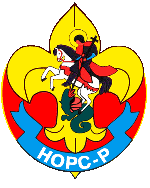 МЕЖРЕГИОНАЛЬНАЯ ДЕТСКАЯ ОБЩЕСТВЕННАЯ НЕПОЛИТИЧЕСКАЯ ОРГАНИЗАЦИЯ РАЗВЕДЧИКОВ-СКАУТОВ НОРС185030, Республика Карелия,  г. Петрозаводск, пр-т А. Невского, 69тел. 8 (8142) 53 05 83, +7 (921) 457 68 45, e-mail: nors-r@mail.ru, http://nors-r.ru185030, Республика Карелия,  г. Петрозаводск, пр-т А. Невского, 69тел. 8 (8142) 53 05 83, +7 (921) 457 68 45, e-mail: nors-r@mail.ru, http://nors-r.ru